VIEROCLIMA WVieroclima  W: Sistema d’isolamento termico a cappotto con pannelli isolanti in fibra di legno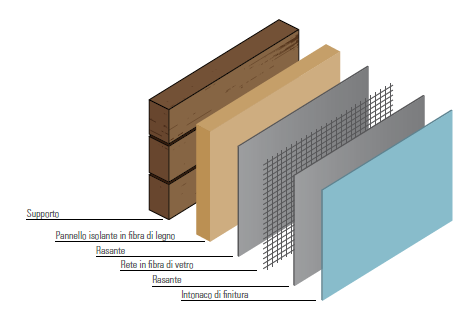 Esecuzione di sistema d’isolamento termico esterno a cappotto VIEROCLIMA W con pannelli in fibra di legno specifico per pareti in legno o edifici con struttura in legno.Applicazione dello strato isolante	Lo strato isolante verrà realizzato tramite applicazione di pannelli in fibra di legno conformi alla norma UNI EN 13171, con marcatura CE, Conduttività termica 0,039 W/mK, coefficiente di diffusione del vapore µ=3 reazione al fuoco Euroclasse E, delle dimensioni di 1250x590 mm di …….. mm di spessore come da calcolo di progetto. (N.B. INSERIRE SPESSORE PANNELLO SE NOTO)L’applicazione dei pannelli sarà preceduta dalla posa di profili di base in alluminio con gocciolatoio fissati alla parete o alla struttura tramite apposite viti per legno.Nell’esecuzione della zoccolatura (zona soggetta a spruzzi d’acqua - min. 30 cm) e nella zona a contatto con il terreno vanno impiegati specifici pannelli in polistirolo espanso EPS.I pannelli dovranno essere posati con il lato lungo orizzontale, dal basso verso l’alto a giunti strettamente accostati e applicati sfalsati. Anche in corrispondenza degli angoli dell’edificio i pannelli dovranno essere accoppiati in modo alternato.Eventuali giunti aperti tra i pannelli verranno riempiti con materiale isolante e non con malta rasante. In corrispondenza di angoli di finestre e porte utilizzare pannelli interi, ritagliati a misura al fine di evitare che i giunti verticali o orizzontali coincidano con gli angoli delle aperture. Il fissaggio verrà realizzato tramite specifici tasselli testa in polipropilene e con vite in acciaio. La profondità di penetrazione del tassello nel sottofondo portante in legno deve essere di almeno 30 mm. In caso di pannelli di formato standard nonché di distanza tra i montanti di 62,5 cm devono essere impiegati come minimo 6 tasselli per pannello. In caso di strutture a traverse in legno ne devono essere previsti previsti 3 tasselli/pannello/montante e i pannelli fissati sul almeno 2 montanti.Sulla superficie di contatto tra la struttura di legno o i pannelli di legno e il lato posteriore dei pannelli, dovrà essere applicata una apposita Barriera Vapore.  Su tutti gli spigoli del fabbricato, si dovranno applicare i paraspigoli in con rete in fibra di vetro preaccoppiata.Su tutti gli spigoli orizzontali e piani piloty verranno applicati paraspigoli in pvc con gocciolatoio e rete preaccoppiata, posati mediante collante - rasante minerale in polvere ADESAN CPV 22/ADESAN LIME/ ADESAN G5/ADESAN G7 ADESAN G10FEsecuzione della rasatura armataLa rasatura armata verrà realizzata con malta rasante minerale in polvere ADESAN CPV 22/ADESAN LIME/ ADESAN G5/ADESAN G7 ADESAN G10F da impastare con acqua. Un primo strato di rasatura verrà eseguito stendendo la malta con spatola in acciaio inox.Nello strato di rasante ancora fresco, dovrà essere annegata la rete in fibra di vetro con appretto antialcalino RETE 0160 A del peso di 160 g/m2, indemagliabile, sovrapponendo i teli per almeno 10 cm.  La sovrapposizione dei teli è semplificata dalla presenza sulla rete di fasce laterali colorate. I teli di rete saranno posati in verticale dall’alto verso il basso, evitando la formazione di pieghe. Realizzazione di un secondo strato di rasatura mediante collante-rasante minerale in polvere ADESAN CPV 22/ADESAN LIME/ ADESAN G5/ADESAN G7 ADESAN G10F, steso la con spatola in acciaio inox di uno spessore idoneo a ricoprire perfettamente la rete d’armatura, con consumo totale di ca. 4/5 Kg/m2. La posizione della rete annegata, dovrà trovarsi nel mezzo dello strato di malta rasante per rasature nominali di circa 3 mm, mentre dovrà essere nel primo terzo (esterno) dello spessore per rasature di maggiore spessore.Applicazione del rivestimento di finitura 1-Dopo la completa essicazione della rasatura e comunque dopo almeno 7-10 giorni di stagionatura, verrà applicato a pennello o rullo lo stato di fondo regolatore di assorbimento, consolidante a base di resine silosasaniche AKROSIL A per consumo c.a. 0,1 l/m2.  Attendere ca. 24 ore prima di applicare il rivestimento di finitura successiva. La finitura del sistema sarà realizzata con rivestimento a spessore in pasta a base di resine silossaniche VIEROSIL R 1,5 DH AG, granulometria 1,5 mm, altamente idrorepellente e traspirante, resistente agli agenti atmosferici, con protezione antialga, applicato con spatola in acciaio inox in unica passata e rifinita con spatola in plastica, con consumo indicativo di 2,5-3 Kg/m2. Il colore del rivestimento, scelto tra i colori della mazzetta VIERO dovrà essere caratterizzato da un indice di luminosità superiore al 25% al fine di ridurre l’assorbimento dei raggi solari e di conseguenza limitare gli stress termici sul sistema a cappotto.2- Dopo la completa essicazione della rasatura e comunque dopo almeno 7-10 giorni di stagionatura, verrà applicato a pennello o rullo lo stato di fondo regolatore di assorbimento, consolidante a base di Silicato di Potassio Vierogrip Plus, consumo indicativo 0,1 l/m2.  Attendere ca. 24 ore prima di applicare il rivestimento di finitura successiva. La finitura del sistema sarà realizzata con rivestimento a spessore in pasta a base di Silicato di Potassio VISOLSILICA OT MEDIO granulometria 1,5 mm, altamente traspirante, resistente agli agenti atmosferici, con protezione antialga, applicato con spatola in acciaio inox in unica passata e rifinita con spatola in plastica, con consumo indicativo di 3 Kg/m2. Il colore del rivestimento, scelto tra i colori della mazzetta VIERO dovrà essere caratterizzato da un indice di luminosità superiore al 25% al fine di ridurre l’assorbimento dei raggi solari e di conseguenza limitare gli stress termici sul sistema a cappotto.N.B. Scegliere la referenza 1 o 2 in base alla finitura che si intende applicare